HealthCONNECTOR - clapet de reglage finMASTER, ø250V2016.04-01Renson Ventilation, IZ 2 Vijverdam, Maalbeekstraat 10, 8790 Waregem – BelgiqueTel. +32 (0)56 62 71 11, fax. +32 (0)56 60 28 51, info@renson.be www.renson.eu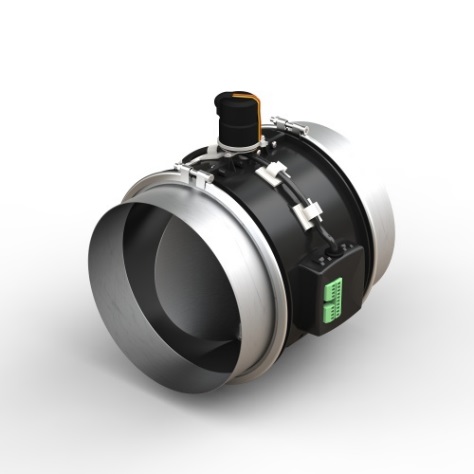 CARACTERISTIQUES DU PRODUIT  Clapet de réglage fin autonome pour régler individuellement par pièce ou plusieurs pièces l’extraction de l’air intérieur (pollué) dans des systèmes de ventilation centralisés. Détecteur de CO2 et humidité dans le clapet de réglage fin. Les deux détecteurs mesurent 24h/jour la qualité de l’air DANS le flux d’extraction. Le clapet de réglage fin veille à la ventilation commandée à la demande : le moteur pas à pas règle automatiquement la position du clapet interne sur base de la concentration mesurée de CO2 et d’humidité relative. Le débit d’extraction est de cette manière réglé en fonction de la qualité de l’air intérieur.La ventilation commandée à la demande permet de ventiler en économisant l’énergie tout en conservant la qualité de l’air et le confort. Sur base des concentrations mesurées la position du clapet est déterminée comme suit : Détecteur de CO2 : proportionnellement entre la position minimale et nominale du clapetDétecteur d´humidité : dynamique, position minimale ou nominale du clapet.  Position du clapet : la position minimale comme nominale peut être programméeValeur seuil de CO2 du clapet de réglage fin réglable via l´interrupteur à 4 positions (en option).  La valeur seuil programmée veille à ce que le niveau de CO2 ne soit pas dépassé dans la(es) pièce(s) raccordée(s) : Valeurs seuil à programmer : 600 - 800 - 900 – 1000 – 1100 – 1200 – 1400 – 1600 [ppm]Réglage de l’humidité relative automatique et dynamique Possibilité de modification manuelle (temporaire) du débit d’extraction de la ventilation au moyen de l’interrupteur à 4 positions (voir option).Le clapet de réglage fin est équipé en standard d´un connecteur :Pour commander d’un ou plusieurs clapet(s) de réglage fin Slave Pour raccorder un ou plusieurs d´aérateurs d´amenée d´air motoriséPour se connecter à un système de gestion du bâtiment (0-10V) (voir extensions d´application) FACTEUR DE REDUCTION L’Healthconnector® est repris dans la meilleure classe de régulation de l’air IDA-C6 de la norme européenne pour la ventilation des bâtiments non-résidentiels (NBN EN 13779). Pour des applications non-résidentielles (Belgique): freduc, vent = 0,70CARACTERISTIQUES TECHNIQUES Dimensions :Diamètre de raccordement = 248 mm Longueur = 244 mmPrincipe Plug & Play : le clapet de réglage fin s’intègre directement dans un réseau de conduitsDébit d’extraction maximal de 600m³/h par clapet de réglage fin, à une vitesse maximale de 3,5 m/s.Alimentation : 12V AC, 12V DC ou 24V DC; minimum 0,5A Composition :Les deux moitiés du module sont en ABSLe couvercle est en polypropylène  Le profil de raccordement est en galvaINSTALLATIONMontage : Environnement intérieur Dans le conduit d’air du(es) local(aux) raccordé(s)  Le bon fonctionnement du clapet de réglage fin n’est garanti que lorsque les deux composantes suivantes sont présentes :Amenée : aérateur autoréglable (P3 et P4).Extraction : ventilateur centralisé à pression constante.   Plusieurs clapets de réglage fin peuvent être reliés à 1 ventilateur central  à pression constante.Réglage :Un interrupteur à 4 positions (en option) est nécessaire pour démarrer le réglage. Mesurez le débit (à l’aide d’un anémomètre) à la grille d’extraction dans la piècel.  Avec l´ interrupteur à 4 positions il faut régler le débit nominal du clapet de réglage fin (= déterminer la position nominale du clapet). En option on peut aussi déterminer la position minimale du clapet.ENTRETIEN Une inspection annuelle du fonctionnement est conseillée, à inclure dans l’entretien général de l’installation de ventilation. EXTENSIONS D´APPLICATIONFonctionnement Master/Slave (raccordement câblé)S’applique pour des pièces où des débits de ventilation supérieurs au débit maximum du clapet de réglage fin Master sont nécessaires Commande d’un aérateur d’amenée d’air motorisé (raccordement câblé)Le clapet de réglage fin peut être raccordé à un aérateur motorisé (contrôle 0-10V).  L’aérateur motorisé est alors commandé proportionnellement en fonction de la qualité de l’air intérieur.  Couplage avec un système de gestion du bâtiment (raccordement câblé)Le clapet de réglage fin Master peut être commandé par un système de gestion du bâtiment (externe) (0-10V) pour adapter le débit de ventilation (position du clapet) par le clapet de réglage fin selon la logique du système de gestion du bâtiment. OPTIONS :Interrupteur à 4 positions (raccordement câblé)Lors du fonctionnement du clapet de réglage fin, l’occupant peut intervenir selon ses besoins pour régler le débit d’extraction de la ventilation au moyen de l’interrupteur à 4 positions avec indication par LED. HRC Mode (= fonctionnement autonome): ventilation commandée à la demande selon les concentrations mesurées par les détecteurs.  Eco Mode : ventilation commandée à la demande énergiquement plus économique selon les concentrations mesurées par les détecteurs (avec valeur seuil de CO2 temporairement adaptée – rehaussée). Empty House Mode : système sans commande à la demande, avec le débit d’extraction le plus faible, la position du clapet est au minimum.Mode Nominal : système sans commande à la demande, avec débit d’extraction nominal; le clapet se trouve en position nominale. Augmenter/diminuer manuellement le niveau de ventilation : le clapet va s’ouvrir/se fermer d’un pas supplémentaire par rapport à la position en fonctionnement autonome.   Il faut (provisoirement) minimum un interrupteur à 4 positions pour le réglage d’un ou plusieurs clapet de réglage fin.  Grille d’extraction (avec vanne papillon) Pour les points d’extraction ø80, ø100 ou ø125 on peut utiliser les grilles d’extraction design (avec vanne papillon) de RENSON®. 